Colegio San Manuel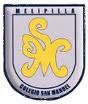 Unidad Técnica Pedagógica		Asignatura: Historia		Curso:  5° año básico GUIA  N° 3 DE HISTORIA GEOGRAFIA y Cs SOCIALESFecha Inicio: 04 de Mayo 				   Fecha Término: 15 de Mayo 2020OBJETIVOS DE APRENDIZAJE:Reconocer que la Constitución Política de Chile establece la organización política del país y garantiza los derechos y las libertades de las personas, instaurando un sistema democrático.Comprender que todas las personas tienen derechos que deben ser respetados por los pares, la comunidad y el Estado, lo que constituye la base para vivir en una sociedad justa, y dar como ejemplo algunos artículos de la Constitución y de la Declaración Universal de los Derechos Humanos.OBJETIVOS DE APRENDIZAJE:Reconocer que la Constitución Política de Chile establece la organización política del país y garantiza los derechos y las libertades de las personas, instaurando un sistema democrático.Comprender que todas las personas tienen derechos que deben ser respetados por los pares, la comunidad y el Estado, lo que constituye la base para vivir en una sociedad justa, y dar como ejemplo algunos artículos de la Constitución y de la Declaración Universal de los Derechos Humanos.HABILIDADES / DESTREZAS:Participar solidaria y responsablemente en las actividades y proyectos del establecimiento y espacio comunitario, demostrando espíritu emprendedor Comportarse y actuar en la vida cotidiana según principios y virtudes ciudadanas. Demostrar valoración por la democracia reconociendo su importancia para la convivencia y el  resguardo de derechos.HABILIDADES / DESTREZAS:Participar solidaria y responsablemente en las actividades y proyectos del establecimiento y espacio comunitario, demostrando espíritu emprendedor Comportarse y actuar en la vida cotidiana según principios y virtudes ciudadanas. Demostrar valoración por la democracia reconociendo su importancia para la convivencia y el  resguardo de derechos.INDICACIONES GENERALES:Busca un lugar tranquilo y luminoso para trabajar. Lee con atención las indicacionesUtilizarás para trabajar el texto y el cuaderno de la asignatura.Necesitarás un computador, notebook, tablet o celular con conexión a internet.Concéntrate al leer para que puedas retener la información..Cuida tu letra y la ortografía.Una vez finalizada la actividad debes revisar tus respuestas y realizar una autoevaluación sobre lo aprendido.Debes desarrollar las guías en los tiempos dados para que no se te junten actividades.Observa los videos enviados con atención y comentarlos con tu apoderado.Debes enviar cuando se te solicita en la actividad una fotografía del trabajo realizado al correo 2020utptiaeliana@gmail.comINDICACIONES GENERALES:Busca un lugar tranquilo y luminoso para trabajar. Lee con atención las indicacionesUtilizarás para trabajar el texto y el cuaderno de la asignatura.Necesitarás un computador, notebook, tablet o celular con conexión a internet.Concéntrate al leer para que puedas retener la información..Cuida tu letra y la ortografía.Una vez finalizada la actividad debes revisar tus respuestas y realizar una autoevaluación sobre lo aprendido.Debes desarrollar las guías en los tiempos dados para que no se te junten actividades.Observa los videos enviados con atención y comentarlos con tu apoderado.Debes enviar cuando se te solicita en la actividad una fotografía del trabajo realizado al correo 2020utptiaeliana@gmail.comLección 2  ¿Por qué existen deberes y derechos en una república democrática?Lección 2  ¿Por qué existen deberes y derechos en una república democrática?Clase Lunes 04Lee y desarrolla las actividades de las páginas 22 y 23 del texto.Responde en tu cuaderno las preguntas y actividades del libro.Clase Miércoles 06Observa el siguiente video.https://www.youtube.com/watch?v=hcTMnRw3p44Escribe en tu cuaderno un cometario sobre el video visto ¿Qué te pareció?Lee y desarrolla las actividades de la páginas 24 a la 27 del libro.     ¿Por qué las personas deben cumplir sus deberes?     ¿Por qué las personas deben cumplir sus deberes?Clase Lunes 11Lee y desarrolla las actividades de las páginas 28 a la 31 del libroClase Miércoles 13Lee y desarrolla las actividades de las páginas 32 a la 34 del texto Evaluación Formativa:Desarrolla las actividades de la página 35 de libro en tu cuaderno.Cuida la letra, redacción y ortografía. Cuando termines la actividad tómale una foto a tu cuaderno y envíala a mi correo a más tardar el 15 de mayo. Debes respetar los tiempos otorgados.Evaluación Formativa:Desarrolla las actividades de la página 35 de libro en tu cuaderno.Cuida la letra, redacción y ortografía. Cuando termines la actividad tómale una foto a tu cuaderno y envíala a mi correo a más tardar el 15 de mayo. Debes respetar los tiempos otorgados.